Π ρ ό σ κ λ η σ ηΟ Γενικός Γραμματέας Έρευνας και Τεχνολογίας, κ. Αθανάσιος Κυριαζήςσας προσκαλεί την Παρασκευή 8 Νοεμβρίου 2019, ώρα 12:00στην ανοιχτή ενημερωτική εκδήλωση “ΣΥΝΕΡΓΑΤΙΚΟΙ ΣΧΗΜΑΤΙΣΜΟΙ ΚΑΙΝΟΤΟΜΙΑΣ/ΣΣΚ - INNOVATION CLUSTERS”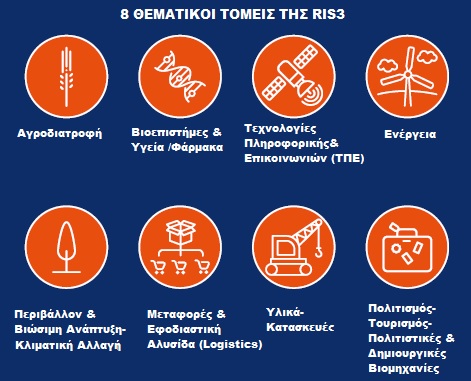 Κέντρο Διάδοσης Επιστημών & Μουσείου Τεχνολογίας NOESIS (αίθουσα “Νίκος Οικονόμου”)Η είσοδος στην εκδήλωση είναι ελεύθερηΔΗΛΩΣΗ ΣΥΜΜΕΤΟΧΗΣ 